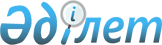 Жуалы аудандық мәслихатының 2020 жылғы 29 желтоқсандағы № 78-2 "2021-2023 жылдарға арналған Жамбыл облысы Жуалы ауданы Бауыржан Момышұлы ауылы және ауылдық округтерінің бюджеттері туралы" шешіміне өзгерістер енгізу туралыЖамбыл облысы Жуалы аудандық мәслихатының 2021 жылғы 15 шілдедегі № 11-2 шешімі
      Жамбыл облысы Жуалы ауданының мәслихаты ШЕШТІ: 
      1. Жамбыл облысы Жуалы аудандық мәслихатының 2020 жылғы 29 желтоқсандағы № 78-2, (нормативтік құқықтық актілерді мемлекеттік тіркеу тізілімінде № 4887 болып тіркелген) "Жамбыл облысы Жуалы ауданының 2021-2023 жылдарға арналған Бауыржан Момышұлы ауылы және ауылдық округтерінің бюджеттері туралы" шешіміне мынадай өзгерістер енгізілсін:
      1-тармақ жаңа редакцияда мазмұндалсын:
      "1. Жамбыл облысы Жуалы ауданының 2021-2023 жылдарға Бауыржан Момышұлы ауылы және ауылдық округтерінің бюджеттері" тиісінше 1, 2, 3, 4, 5, 6, 7, 8, 9, 10, 11, 12, 13 және 14-қосымшаларға сәйкес, оның ішінде 2021 жылға мынадай көлемдерде бекітілсін":
      1.1 Бауыржан Момышұлы ауылы
      1) кірістер – 166 166 мың теңге, оның ішінде:
      салықтық түсімдер – 62 826 мың теңге;
      салықтық емес түсімдер – 151 мың теңге;
      трансферттердің түсімдері – 103 189 мың теңге;
      2) шығындар – 176 662 мың теңге;
      3) бюджет қаражаттарының пайдаланатын қалдықтары – 10 496 мың теңге.
      1.2 Ақтөбе ауылдық округі
      1) кірістер – 39 033 мың теңге, оның ішінде:
      салықтық түсімдер – 4 029 мың теңге;
      салықтық емес түсімдер – 52 мың теңге;
      трансферттердің түсімдері – 34 952 мың теңге;
      2) шығындар – 39 674 мың теңге;
      3) бюджет қаражаттарының пайдаланатын қалдықтары – 641 мың теңге.
      1.3 Ақсай ауылдық округі
      1) кірістер – 83 563 мың теңге, оның ішінде:
      салықтық түсімдер – 6 610 мың теңге;
      салықтық емес түсімдер – 28 мың теңге;
      трансферттердің түсімдері – 76 925 мың теңге;
      2) шығындар – 84 592 мың теңге;
      3) бюджет қаражаттарының пайдаланатын қалдықтары – 1 029 мың теңге.
      1.4 Боралдай ауылдық округі 
      1) кірістер – 30 792 мың теңге, оның ішінде:
      салықтық түсімдер – 4 777 мың теңге;
      салықтық емес түсімдер – 58 мың теңге;
      трансферттердің түсімдері – 25 957 мың теңге;
      2) шығындар – 31 057 мың теңге;
      3) бюджет қаражаттарының пайдаланатын қалдықтары – 265 мың теңге
      1.5 Билікөл ауылдық округі 
      1) кірістер – 30 187 мың теңге, оның ішінде:
      салықтық түсімдер – 3 568 мың теңге;
      салықтық емес түсімдер – 28 мың теңге;
      трансферттердің түсімдері – 26 591 мың теңге;
      2) шығындар – 30 667 мың теңге;
      3) бюджет қаражаттарының пайдаланатын қалдықтары – 480 мың теңге
      1.6 Жетітөбе ауылдық округі 
      1) кірістер – 37 841 мың теңге, оның ішінде:
      салықтық түсімдер – 4 633 мың теңге;
      салықтық емес түсімдер – 28 мың теңге;
      трансферттердің түсімдері – 33 180 мың теңге;
      2) шығындар – 39 424 мың теңге;
      3) бюджет қаражаттарының пайдаланатын қалдықтары – 1 583 мың теңге.
      1.7 Көкбастау ауылдық округі 
      1) кірістер – 45 639 мың теңге, оның ішінде:
      салықтық түсімдер – 5 681 мың теңге;
      салықтық емес түсімдер – 52 мың теңге;
      трансферттердің түсімдері – 39 906 мың теңге;
      2) шығындар – 46 253 мың теңге;
      3) бюджет қаражаттарының пайдаланатын қалдықтары – 614 мың теңге.
      1.8 Күреңбел ауылдық округі 
      1) кірістер – 24 113 мың теңге, оның ішінде:
      салықтық түсімдер – 5 205 мың теңге;
      салықтық емес түсімдер – 52 мың теңге;
      трансферттердің түсімдері – 18 856 мың теңге;
      2) шығындар – 24 272 мың теңге;
      3) бюджет қаражаттарының пайдаланатын қалдықтары – 159 мың теңге.
      1.9 Қарасаз ауылдық округі 
      1) кірістер – 32 202 мың теңге, оның ішінде:
      салықтық түсімдер – 8 574 мың теңге;
      салықтық емес түсімдер – 70 мың теңге;
      трансферттердің түсімдері – 23 558 мың теңге;
      2) шығындар – 33 864 мың теңге;
      3) бюджет қаражаттарының пайдаланатын қалдықтары – 1 662 мың теңге.
      1.10 Қошқарата ауылдық округі 
      1) кірістер – 26 978 мың теңге, оның ішінде:
      салықтық түсімдер – 3 248 мың теңге;
      салықтық емес түсімдер – 28 мың теңге;
      трансферттердің түсімдері – 23 702 мың теңге;
      2) шығындар – 27 119 мың теңге;
      3) бюджет қаражаттарының пайдаланатын қалдықтары – 141 мың теңге.
      1.11 Қызыларық ауылдық округі 
      1) кірістер – 26 772 мың теңге, оның ішінде:
      салықтық түсімдер – 4 894 мың теңге;
      салықтық емес түсімдер – 28 мың теңге;
      трансферттердің түсімдері – 21 850 мың теңге;
      2) шығындар – 27 238 мың теңге;
      3) бюджет қаражаттарының пайдаланатын қалдықтары – 466 мың теңге.
      1.12 Мыңбұлақ ауылдық округі 
      1) кірістер – 122 400 мың теңге, оның ішінде:
      салықтық түсімдер – 8 320 мың теңге;
      салықтық емес түсімдер – 28 мың теңге;
      трансферттердің түсімдері – 114 052 мың теңге;
      2) шығындар – 124 949 мың теңге;
      3) бюджет қаражаттарының пайдаланатын қалдықтары – 2 549 мың теңге.
      1.13 Нұрлыкент ауылдық округі 
      1) кірістер – 30 164 мың теңге, оның ішінде:
      салықтық түсімдер – 8 686 мың теңге;
      салықтық емес түсімдер – 54 мың теңге;
      трансферттердің түсімдері – 21 424 мың теңге;
      2) шығындар – 30 670 мың теңге;
      3) бюджет қаражаттарының пайдаланатын қалдықтары – 506 мың теңге.
      1.14 Шақпақ ауылдық округі 
      1) кірістер – 112 413 мың теңге, оның ішінде:
      салықтық түсімдер – 6 244 мың теңге;
      салықтық емес түсімдер – 30 мың теңге;
      трансферттердің түсімдері – 106 139 мың теңге;
      2) шығындар – 113 109 мың теңге;
      3) бюджет қаражаттарының пайдаланатын қалдықтары – 696 мың теңге.
      Көрсетілген шешімнің 1, 2, 3, 4, 5, 6, 7, 8, 9, 10, 11, 12, 13 және 14-қосымшалары осы шешімнің қосымшаларына сәйкес жаңа редакцияда мазмұндалсын.
      2. Осы шешім 2021 жылғы 1 қаңтардан қолданысқа енгізіледі. Бауыржан Момышұлы ауылының 2021 жылға арналған бюджеті Ақтөбе ауылдық округінің 2021 жылға арналған бюджеті Ақсай ауылдық округінің 2021 жылға арналған бюджеті Боралдай ауылдық округінің 2021 жылға арналған бюджеті Билікөл ауылдық округінің 2021 жылға арналған бюджеті Жетітөбе ауылдық округінің 2021 жылға арналған бюджеті Көкбастау ауылдық округінің 2021 жылға арналған бюджеті Куреңбел ауылдық округінің 2021 жылға арналған бюджеті Қарасаз ауылдық округінің 2021 жылға арналған бюджеті Қошқарата ауылдық округінің 2021 жылға арналған бюджеті Қызыларық ауылдық округінің 2021 жылға арналған бюджеті Мыңбұлақ ауылдық округінің 2021 жылға арналған бюджеті Нұрлыкент ауылдық округінің 2021 жылға арналған бюджеті Шақпақ ауылдық округінің 2021 жылға арналған бюджеті
					© 2012. Қазақстан Республикасы Әділет министрлігінің «Қазақстан Республикасының Заңнама және құқықтық ақпарат институты» ШЖҚ РМК
				
      Аудандық мәслихат

      хатшысы 

Е.Тлеубеков
Жуалы аудандық мәслихатының
2021 жылғы 15 шілдедегі
№ 11-2 шешіміне 1-қосымшаЖуалы аудандық мәслихатының
2020 жылғы 29 желтоқсандағы
№ 78-2 шешіміне 1-қосымша
Санаты
Сыныбы
Кіші сыныбы
Атауы
Сомасы,

(мың теңге)
І. КІРІСТЕР
166 166
1
Салықтық түсімдер
62 826
01
Табыс салығы
2 000
2
Жеке табыс салығы
2 000
04
Меншiкке салынатын салықтар
60 726
1
Мүлiкке салынатын салықтар
251
3
Жер салығы
947
4
Көлiк құралдарына салынатын салық
59 528
05
Тауарларға, жұмыстарға және қызметтерге салынатын iшкi салықтар
100
4
Кәсiпкерлiк және кәсiби қызметтi жүргiзгенi үшiн алынатын алымдар
100
2
Салықтық емес түсiмдер
151
04
Мемлекеттік бюджеттен қаржыландырылатын, сондай-ақ Қазақстан Республикасы Ұлттық Банкінің бюджетінен (шығыстар сметасынан) ұсталатын және қаржыландырылатын мемлекеттік мекемелер салатын айыппұлдар, өсімпұлдар, санкциялар, өндіріп алулар
130
1
Мұнай секторы ұйымдарынан және Жәбірленушілерге өтемақы қорына түсетін түсімдерді қоспағанда, мемлекеттік бюджеттен қаржыландырылатын, сондай-ақ Қазақстан Республикасы Ұлттық Банкінің бюджетінен (шығыстар сметасынан) қамтылатын және қаржыландырылатын мемлекеттік мекемелер салатын айыппұлдар, өсімпұлдар, санкциялар, өндіріп алулар
130
06
Басқа да салықтық емес түсiмдер
21
1
Басқа да салықтық емес түсiмдер
21
4
Трансферттердің түсімдері
103 189
02
Мемлекеттiк басқарудың жоғары тұрған органдарынан түсетiн трансферттер
103 189
3
Аудандардың (облыстық маңызы бар қаланың) бюджетінен трансферттер
103 189
Функционалдық тобы
Кіші функция
Бюджеттік бағдарламалардың әкімшісі
Бағдарлама
Атауы
Сомасы, (мың теңге)
II. ШЫҒЫНДАР
176 662
01
Жалпы сипаттағы мемлекеттiк қызметтер
42 318
1
Мемлекеттiк басқарудың жалпы функцияларын орындайтын өкiлдi, атқарушы және басқа органдар
42 318
124
Аудандық маңызы бар қала, ауыл, кент, ауылдық округ әкімінің аппараты
42 318
001
Аудандық маңызы бар қала, ауыл, кент, ауылдық округ әкімінің қызметін қамтамасыз ету жөніндегі қызметтер
41 638
022
Мемлекеттік органның күрделі шығыстары
680
07
Тұрғын үй-коммуналдық шаруашылық
114 455
2
Коммуналдық шаруашылық
1 320
124
Аудандық маңызы бар қала, ауыл, кент, ауылдық округ әкімінің аппараты
1 320
014
Елді мекендерді сумен жабдықтауды ұйымдастыру
1 320
3
Елді-мекендерді көркейту
113 135
124
Аудандық маңызы бар қала, ауыл, кент, ауылдық округ әкімінің аппараты
113 135
008
Елді мекендердегі көшелерді жарықтандыру
29 251
009
Елді мекендердің санитариясын қамтамасыз ету
18 186 
010
Жерлеу орындарын ұстау және туыстары жоқ адамдарды жерлеу
200
011
Елді мекендерді абаттандыру және көгалдандыру
65 498
12
Көлiк және коммуникация
19 889
1
Автомобиль көлiгi
19 889
124
Аудандық маңызы бар қала, ауыл, кент, ауылдық округ әкімінің аппараты
19 889
045
Аудандық маңызы бар қалаларда, ауылдарда, кенттерде, ауылдық округтерде автомобиль жолдарын күрделі және орташа жөндеу
19 889
IІІ. Таза бюджеттік кредит беру
0
5
Бюджеттік кредиттерді өтеу
0
01
Бюджеттік кредиттерді өтеу
0
IV. Қаржы активтерімен операциялар бойынша сальдо
0
Қаржы активтерді сатып алу
0
Мемлекеттік қаржы активтерін сатудан түсетін түсімдер
0
V. Бюджет тапшылығы (профициті)
0
VI. Бюджет тапшылығын қаржыландыру (прорфицитін пайдалану):
0
8
Бюджет қаражатының пайдаланылатын қалдықтары
10 496
01
Бюджет қаражаты қалдықтары
10 496
1
Бюджет қаражатының бос қалдықтары
10 496Жуалы аудандық мәслихатының
2021 жылғы 15 шілдедегі
№ 11-2 шешіміне 2-қосымшаЖуалы аудандық мәслихатының
2020 жылғы 29 желтоқсандағы
№ 78-2 шешіміне 2-қосымша
Санаты
Сыныбы
Кіші сыныбы
Атауы
Сомасы,

(мың теңге)
I.І. КІРІСТЕР
39 033
1
Салықтық түсімдер
4 029
04
Меншiкке салынатын салықтар
4 029
1
Мүлiкке салынатын салықтар
36
3
Жер салығы
198
4
Көлiк құралдарына салынатын салық
3 795
2
Салықтық емес түсiмдер
52
01
Мемлекеттік меншіктен түсетін кірістер
24
5
Мемлекет меншігіндегі мүлікті жалға беруден түсетін кірістер
24
04
Мемлекеттік бюджеттен қаржыландырылатын, сондай-ақ Қазақстан Республикасы Ұлттық Банкінің бюджетінен (шығыстар сметасынан) ұсталатын және қаржыландырылатын мемлекеттік мекемелер салатын айыппұлдар, өсімпұлдар, санкциялар, өндіріп алулар
26
1
Мұнай секторы ұйымдарынан және Жәбірленушілерге өтемақы қорына түсетін түсімдерді қоспағанда, мемлекеттік бюджеттен қаржыландырылатын, сондай-ақ Қазақстан Республикасы Ұлттық Банкінің бюджетінен (шығыстар сметасынан) қамтылатын және қаржыландырылатын мемлекеттік мекемелер салатын айыппұлдар, өсімпұлдар, санкциялар, өндіріп алулар
26
06
Басқа да салықтық емес түсiмдер
2
1
Басқа да салықтық емес түсiмдер
2
4
Трансферттердің түсімдері
34 952
02
Мемлекеттiк басқарудың жоғары тұрған органдарынан түсетiн трансферттер
34 952
3
Аудандардың (облыстық маңызы бар қаланың) бюджетінен трансферттер
34 952
Функционалдық тобы
Кіші функция
Бюджеттік бағдарламалардың әкімшісі
Бағдарлама
Атауы
Сомасы,

(мың теңге)
II. ШЫҒЫНДАР
39 674
01
Жалпы сипаттағы мемлекеттiк қызметтер
21 882
1
Мемлекеттiк басқарудың жалпы функцияларын орындайтын өкiлдi, атқарушы және басқа органдар
21 882
124
Аудандық маңызы бар қала, ауыл, кент, ауылдық округ әкімінің аппараты
21 882
001
Аудандық маңызы бар қала, ауыл, кент, ауылдық округ әкімінің қызметін қамтамасыз ету жөніндегі қызметтер
21 352
022
Мемлекеттік органның күрделі шығыстары
530
07
Тұрғын үй-коммуналдық шаруашылық
17 792
3
Елді-мекендерді көркейту
17 792
124
Аудандық маңызы бар қала, ауыл, кент, ауылдық округ әкімінің аппараты
17 792
008
Елді мекендердегі көшелерді жарықтандыру
3 131
009
Елді мекендердің санитариясын қамтамасыз ету
700
011
Елді мекендерді абаттандыру және көгалдандыру
13 961
IІІ. Таза бюджеттік кредит беру
0
5
Бюджеттік кредиттерді өтеу
0
01
Бюджеттік кредиттерді өтеу
0
IV. Қаржы активтерімен операциялар бойынша сальдо
0
Қаржы активтерді сатып алу
0
Мемлекеттік қаржы активтерін сатудан түсетін түсімдер
0
V. Бюджет тапшылығы (профициті)
0
VI. Бюджет тапшылығын қаржыландыру (прорфицитін пайдалану):
0
8
Бюджет қаражатының пайдаланылатын қалдықтары
641
01
Бюджет қаражаты қалдықтары
641
1
Бюджет қаражатының бос қалдықтары
641Жуалы аудандық мәслихатының
2021 жылғы 15 шілдедегі
№ 11-2 шешіміне 3-қосымшаЖуалы аудандық мәслихатының
2020 жылғы 29 желтоқсандағы
№ 78-2 шешіміне 3-қосымша
Санаты
Сыныбы
Кіші сыныбы
Атауы
Сомасы,

(мың теңге)
I.І. КІРІСТЕР
83 563
1
Салықтық түсімдер
6 610
04
Меншiкке салынатын салықтар
6 610
1
Мүлiкке салынатын салықтар
52
3
Жер салығы
287
4
Көлiк құралдарына салынатын салық
6 271
2
Салықтық емес түсiмдер
28
04
Мемлекеттік бюджеттен қаржыландырылатын, сондай-ақ Қазақстан Республикасы Ұлттық Банкінің бюджетінен (шығыстар сметасынан) ұсталатын және қаржыландырылатын мемлекеттік мекемелер салатын айыппұлдар, өсімпұлдар, санкциялар, өндіріп алулар
26
1
Мұнай секторы ұйымдарынан және Жәбірленушілерге өтемақы қорына түсетін түсімдерді қоспағанда, мемлекеттік бюджеттен қаржыландырылатын, сондай-ақ Қазақстан Республикасы Ұлттық Банкінің бюджетінен (шығыстар сметасынан) қамтылатын және қаржыландырылатын мемлекеттік мекемелер салатын айыппұлдар, өсімпұлдар, санкциялар, өндіріп алулар
26
06
Басқа да салықтық емес түсiмдер
2
1
Басқа да салықтық емес түсiмдер
2
4
Трансферттердің түсімдері
76 925
02
Мемлекеттiк басқарудың жоғары тұрған органдарынан түсетiн трансферттер
76 925
3
Аудандардың (облыстық маңызы бар қаланың) бюджетінен трансферттер
76 925
Функционалдық тобы
Кіші функция
Бюджеттік бағдарламалардың әкімшісі
Бағдарлама
Атауы
Сомасы,

(мың теңге)
II. ШЫҒЫНДАР
84 592
01
Жалпы сипаттағы мемлекеттiк қызметтер
23 868
1
Мемлекеттiк басқарудың жалпы функцияларын орындайтын өкiлдi, атқарушы және басқа органдар
23 868
124
Аудандық маңызы бар қала, ауыл, кент, ауылдық округ әкімінің аппараты
23 868
001
Аудандық маңызы бар қала, ауыл, кент, ауылдық округ әкімінің қызметін қамтамасыз ету жөніндегі қызметтер
23 188
022
Мемлекеттік органның күрделі шығыстары
680
07
Тұрғын үй-коммуналдық шаруашылық
49 300
3
Елді-мекендерді көркейту
49 300
124
Аудандық маңызы бар қала, ауыл, кент, ауылдық округ әкімінің аппараты
49 300
008
Елді мекендердегі көшелерді жарықтандыру
800
009
Елді мекендердің санитариясын қамтамасыз ету
1 000
011
Елді мекендерді абаттандыру және көгалдандыру
47 500
12
Көлiк және коммуникация
11 424
1
Автомобиль көлiгi
11 424
124
Аудандық маңызы бар қала, ауыл, кент, ауылдық округ әкімінің аппараты
11 424
045
Аудандық маңызы бар қалаларда, ауылдарда, кенттерде, ауылдық округтерде автомобиль жолдарын күрделі және орташа жөндеу
11 424
IІІ. Таза бюджеттік кредит беру
0
5
Бюджеттік кредиттерді өтеу
0
01
Бюджеттік кредиттерді өтеу
0
IV. Қаржы активтерімен операциялар бойынша сальдо
0
Қаржы активтерді сатып алу
0
Мемлекеттік қаржы активтерін сатудан түсетін түсімдер
0
V. Бюджет тапшылығы (профициті)
0
VI. Бюджет тапшылығын қаржыландыру (прорфицитін пайдалану):
0
8
Бюджет қаражатының пайдаланылатын қалдықтары
1 029
01
Бюджет қаражаты қалдықтары
1 029
1
Бюджет қаражатының бос қалдықтары
1 029Жуалы аудандық мәслихатының
2021 жылғы 15 шілдедегі
№ 11-2 шешіміне 4-қосымшаЖуалы аудандық мәслихатының
2020 жылғы 29 желтоқсандағы
№ 78-2 шешіміне 4-қосымша
Санаты
Сыныбы
Кіші сыныбы
Атауы
Сомасы,

(мың теңге)
I.І. КІРІСТЕР
30 792
1
Салықтық түсімдер
4 777
04
Меншiкке салынатын салықтар
4 777
1
Мүлiкке салынатын салықтар
27
3
Жер салығы
250
4
Көлiк құралдарына салынатын салық
4 500
2
Салықтық емес түсiмдер
58
01
Мемлекеттік меншіктен түсетін кірістер
30
5
Мемлекет меншігіндегі мүлікті жалға беруден түсетін кірістер
30
04
Мемлекеттік бюджеттен қаржыландырылатын, сондай-ақ Қазақстан Республикасы Ұлттық Банкінің бюджетінен (шығыстар сметасынан) ұсталатын және қаржыландырылатын мемлекеттік мекемелер салатын айыппұлдар, өсімпұлдар, санкциялар, өндіріп алулар
26
1
Мұнай секторы ұйымдарынан және Жәбірленушілерге өтемақы қорына түсетін түсімдерді қоспағанда, мемлекеттік бюджеттен қаржыландырылатын, сондай-ақ Қазақстан Республикасы Ұлттық Банкінің бюджетінен (шығыстар сметасынан) қамтылатын және қаржыландырылатын мемлекеттік мекемелер салатын айыппұлдар, өсімпұлдар, санкциялар, өндіріп алулар
26
06
Басқа да салықтық емес түсiмдер
2
1
Басқа да салықтық емес түсiмдер
2
4
Трансферттердің түсімдері
25 957
02
Мемлекеттiк басқарудың жоғары тұрған органдарынан түсетiн трансферттер
25 957
3
Аудандардың (облыстық маңызы бар қаланың) бюджетінен трансферттер
25 957
Функционалдық тобы
Кіші функция
Бюджеттік бағдарламалардың әкімшісі
Бағдарлама
Атауы
Сомасы,

(мың теңге)
II. ШЫҒЫНДАР
31 057
01
Жалпы сипаттағы мемлекеттiк қызметтер
22 492
1
Мемлекеттiк басқарудың жалпы функцияларын орындайтын өкiлдi, атқарушы және басқа органдар
22 492
124
Аудандық маңызы бар қала, ауыл, кент, ауылдық округ әкімінің аппараты
22 492
001
Аудандық маңызы бар қала, ауыл, кент, ауылдық округ әкімінің қызметін қамтамасыз ету жөніндегі қызметтер
21 962
022
Мемлекеттік органның күрделі шығыстары
530
07
Тұрғын үй-коммуналдық шаруашылық
8 565
3
Елді-мекендерді көркейту
8 565
124
Аудандық маңызы бар қала, ауыл, кент, ауылдық округ әкімінің аппараты
8 565
008
Елді мекендердегі көшелерді жарықтандыру
765
009
Елді мекендердің санитариясын қамтамасыз ету
4 700
011
Елді мекендерді абаттандыру және көгалдандыру
3 100
IІІ. Таза бюджеттік кредит беру
0
5
Бюджеттік кредиттерді өтеу
0
01
Бюджеттік кредиттерді өтеу
0
IV. Қаржы активтерімен операциялар бойынша сальдо
0
Қаржы активтерді сатып алу
0
Мемлекеттік қаржы активтерін сатудан түсетін түсімдер
0
V. Бюджет тапшылығы (профициті)
0
VI. Бюджет тапшылығын қаржыландыру (прорфицитін пайдалану):
0
8
Бюджет қаражатының пайдаланылатын қалдықтары
265
01
Бюджет қаражаты қалдықтары
265
1
Бюджет қаражатының бос қалдықтары
265Жуалы аудандық мәслихатының
2021 жылғы 15 шілдедегі
№ 11-2 шешіміне 5-қосымшаЖуалы аудандық мәслихатының
2020 жылғы 29 желтоқсандағы
№ 78-2 шешіміне 5-қосымша
Санаты
Сыныбы
Кіші сыныбы
Атауы
Сомасы,

(мың теңге)
I.І. КІРІСТЕР
30 187
1
Салықтық түсімдер
3 568
04
Меншiкке салынатын салықтар
3 568
1
Мүлiкке салынатын салықтар
53
3
Жер салығы
230
4
Көлiк құралдарына салынатын салық
3 285
2
Салықтық емес түсiмдер
28
04
Мемлекеттік бюджеттен қаржыландырылатын, сондай-ақ Қазақстан Республикасы Ұлттық Банкінің бюджетінен (шығыстар сметасынан) ұсталатын және қаржыландырылатын мемлекеттік мекемелер салатын айыппұлдар, өсімпұлдар, санкциялар, өндіріп алулар
26 
1
Мұнай секторы ұйымдарынан және Жәбірленушілерге өтемақы қорына түсетін түсімдерді қоспағанда, мемлекеттік бюджеттен қаржыландырылатын, сондай-ақ Қазақстан Республикасы Ұлттық Банкінің бюджетінен (шығыстар сметасынан) қамтылатын және қаржыландырылатын мемлекеттік мекемелер салатын айыппұлдар, өсімпұлдар, санкциялар, өндіріп алулар
26
06
Басқа да салықтық емес түсiмдер
2 
1
Басқа да салықтық емес түсiмдер
2
4
Трансферттердің түсімдері
26 591
02
Мемлекеттiк басқарудың жоғары тұрған органдарынан түсетiн трансферттер
26 591
3
Аудандардың (облыстық маңызы бар қаланың) бюджетінен трансферттер
26 591
Функционалдық тобы
Кіші функция
Бюджеттік бағдарламалардың әкімшісі
Бағдарлама
Атауы
Сомасы,

(мың теңге)
II. ШЫҒЫНДАР
30 667
01
Жалпы сипаттағы мемлекеттiк қызметтер
22 447
1
Мемлекеттiк басқарудың жалпы функцияларын орындайтын өкiлдi, атқарушы және басқа органдар
22 447
124
Аудандық маңызы бар қала, ауыл, кент, ауылдық округ әкімінің аппараты
22 447
001
Аудандық маңызы бар қала, ауыл, кент, ауылдық округ әкімінің қызметін қамтамасыз ету жөніндегі қызметтер
21 917
022
Мемлекеттік органның күрделі шығыстары
530
07
Тұрғын үй-коммуналдық шаруашылық
8 220
3
Елді-мекендерді көркейту
 8 220
124
Аудандық маңызы бар қала, ауыл, кент, ауылдық округ әкімінің аппараты
8 220
008
Елді мекендердегі көшелерді жарықтандыру
500
009
Елді мекендердің санитариясын қамтамасыз ету
2 700
011
Елді мекендерді абаттандыру және көгалдандыру
5 020
IІІ. Таза бюджеттік кредит беру
0
5
Бюджеттік кредиттерді өтеу
0
01
Бюджеттік кредиттерді өтеу
0
IV. Қаржы активтерімен операциялар бойынша сальдо
0
Қаржы активтерді сатып алу
0
Мемлекеттік қаржы активтерін сатудан түсетін түсімдер
0
V. Бюджет тапшылығы (профициті)
0
VI. Бюджет тапшылығын қаржыландыру (прорфицитін пайдалану):
0
8
Бюджет қаражатының пайдаланылатын қалдықтары
480
01
Бюджет қаражаты қалдықтары
480
1
Бюджет қаражатының бос қалдықтары
480Жуалы аудандық мәслихатының
2021 жылғы 15 шілдедегі
№ 11-2 шешіміне 6-қосымшаЖуалы аудандық мәслихатының
2020 жылғы 29 желтоқсандағы
№ 78-2 шешіміне 6-қосымша
Санаты
Сыныбы
Кіші сыныбы
Атауы
Сомасы,

(мың теңге)
I.І. КІРІСТЕР
37 841
1
Салықтық түсімдер
4 633
04
Меншiкке салынатын салықтар
4 633
1
Мүлiкке салынатын салықтар
42
3
Жер салығы
391
4
Көлiк құралдарына салынатын салық
4 200
2
Салықтық емес түсiмдер
28
04
Мемлекеттік бюджеттен қаржыландырылатын, сондай-ақ Қазақстан Республикасы Ұлттық Банкінің бюджетінен (шығыстар сметасынан) ұсталатын және қаржыландырылатын мемлекеттік мекемелер салатын айыппұлдар, өсімпұлдар, санкциялар, өндіріп алулар
26
1
Мұнай секторы ұйымдарынан және Жәбірленушілерге өтемақы қорына түсетін түсімдерді қоспағанда, мемлекеттік бюджеттен қаржыландырылатын, сондай-ақ Қазақстан Республикасы Ұлттық Банкінің бюджетінен (шығыстар сметасынан) қамтылатын және қаржыландырылатын мемлекеттік мекемелер салатын айыппұлдар, өсімпұлдар, санкциялар, өндіріп алулар
26
06
Басқа да салықтық емес түсiмдер
2
1
Басқа да салықтық емес түсiмдер
2
4
Трансферттердің түсімдері
33 180
02
Мемлекеттiк басқарудың жоғары тұрған органдарынан түсетiн трансферттер
33 180
3
Аудандардың (облыстық маңызы бар қаланың) бюджетінен трансферттер
33 180
Функци оналдық тобы
Кіші функция
Бюджеттік бадарлама лардың- әкімшісі
Бағдарлама
Атауы
Сомасы,

(мың теңге)
II. ШЫҒЫНДАР
39 424
01
Жалпы сипаттағы мемлекеттiк қызметтер
27 652
1
Мемлекеттiк басқарудың жалпы функцияларын орындайтын өкiлдi, атқарушы және басқа органдар
27 652
124
Аудандық маңызы бар қала, ауыл, кент, ауылдық округ әкімінің аппараты
27 652
001
Аудандық маңызы бар қала, ауыл, кент, ауылдық округ әкімінің қызметін қамтамасыз ету жөніндегі қызметтер
21 022
022
Мемлекеттік органның күрделі шығыстары
6 630
07
Тұрғын үй-коммуналдық шаруашылық
7 883
2
Коммуналдық шаруашылық
1 300
124
Аудандық маңызы бар қала, ауыл, кент, ауылдық округ әкімінің аппараты
 1 300
014
Елді мекендерді сумен қамтамасыз ету
1 300
3
Елді-мекендерді көркейту
6 583
124
Аудандық маңызы бар қала, ауыл, кент, ауылдық округ әкімінің аппараты
6 583
008
Елді мекендердегі көшелерді жарықтандыру
2 300
009
Елді мекендердің санитариясын қамтамасыз ету
1 383
011
Елді мекендерді абаттандыру және көгалдандыру
2 900
12
Көлiк және коммуникация
3 889
1
Автомобиль көлiгi
3 889
124
Аудандық маңызы бар қала, ауыл, кент, ауылдық округ әкімінің аппараты
3 889
013
Аудандық маңызы бар қалаларда, ауылдарда, кенттерде, ауылдық округтерде автомобиль жолдарының жұмыс істеуін қамтамасыз ету
3 889
IІІ. Таза бюджеттік кредит беру
0
5
Бюджеттік кредиттерді өтеу
0
01
Бюджеттік кредиттерді өтеу
0
IV. Қаржы активтерімен операциялар бойынша сальдо
0
Қаржы активтерді сатып алу
0
Мемлекеттік қаржы активтерін сатудан түсетін түсімдер
0
V. Бюджет тапшылығы (профициті)
0
VI. Бюджет тапшылығын қаржыландыру (прорфицитін пайдалану):
0
8
Бюджет қаражатының пайдаланылатын қалдықтары
1 583
01
Бюджет қаражаты қалдықтары
1 583
1
Бюджет қаражатының бос қалдықтары
1 583Жуалы аудандық мәслихатының
2021 жылғы 15 шілдедегі
№ 11-2 шешіміне 7-қосымшаЖуалы аудандық мәслихатының
2020 жылғы 29 желтоқсандағы
№ 78-2 шешіміне 7-қосымша
Санаты
Сыныбы
Кіші сыныбы
Атауы
Сомасы,

(мың теңге)
I.І. КІРІСТЕР
45 639
1
Салықтық түсімдер
5 681
04
Меншiкке салынатын салықтар
5 681
1
Мүлiкке салынатын салықтар
32
3
Жер салығы
240
4
Көлiк құралдарына салынатын салық
5 409
2
Салықтық емес түсiмдер
52
01
Мемлекеттік меншіктен түсетін кірістер
24
5
Мемлекет меншігіндегі мүлікті жалға беруден түсетін кірістер
24
04
Мемлекеттік бюджеттен қаржыландырылатын, сондай-ақ Қазақстан Республикасы Ұлттық Банкінің бюджетінен (шығыстар сметасынан) ұсталатын және қаржыландырылатын мемлекеттік мекемелер салатын айыппұлдар, өсімпұлдар, санкциялар, өндіріп алулар
26
1
Мұнай секторы ұйымдарынан және Жәбірленушілерге өтемақы қорына түсетін түсімдерді қоспағанда, мемлекеттік бюджеттен қаржыландырылатын, сондай-ақ Қазақстан Республикасы Ұлттық Банкінің бюджетінен (шығыстар сметасынан) қамтылатын және қаржыландырылатын мемлекеттік мекемелер салатын айыппұлдар, өсімпұлдар, санкциялар, өндіріп алулар
26
06
Басқа да салықтық емес түсiмдер
2
1
Басқа да салықтық емес түсiмдер
2
4
Трансферттердің түсімдері
39 906
02
Мемлекеттiк басқарудың жоғары тұрған органдарынан түсетiн трансферттер
39 906
3
Аудандардың (облыстық маңызы бар қаланың) бюджетінен трансферттер
39 906
Функционалдық тобы
Кіші функция
Бюджеттік бағдарламалардың әкімшісі
Бағдарлама
Атауы
Сомасы,

(мың теңге)
II. ШЫҒЫНДАР
46 253
01
Жалпы сипаттағы мемлекеттiк қызметтер
25 916
1
Мемлекеттiк басқарудың жалпы функцияларын орындайтын өкiлдi, атқарушы және басқа органдар
25 916
124
Аудандық маңызы бар қала, ауыл, кент, ауылдық округ әкімінің аппараты
25 916
001
Аудандық маңызы бар қала, ауыл, кент, ауылдық округ әкімінің қызметін қамтамасыз ету жөніндегі қызметтер
25 386
022
Мемлекеттік органның күрделі шығыстары
530
07
Тұрғын үй-коммуналдық шаруашылық
12 046
3
Елді-мекендерді көркейту
12 046
124
Аудандық маңызы бар қала, ауыл, кент, ауылдық округ әкімінің аппараты
12 046
008
Елді мекендердегі көшелерді жарықтандыру
4 354
009
Елді мекендердің санитариясын қамтамасыз ету
700
011
Елді мекендерді абаттандыру және көгалдандыру
6 992
12
Көлiк және коммуникация
8 291
1
Автомобиль көлігі
8 291
124
Аудандық маңызы бар қала, ауыл, кент, ауылдық округ әкімінің аппараты
8 291
045
Аудандық маңызы бар қалаларда, ауылдарда, кенттерде, ауылдық округтерде автомобиль жолдарын күрделі және орташа жөндеу
8 291
 IІІ. Таза бюджеттік кредит беру
0
5
Бюджеттік кредиттерді өтеу
0
01
Бюджеттік кредиттерді өтеу
0
IV. Қаржы активтерімен операциялар бойынша сальдо
0
Қаржы активтерді сатып алу
0
Мемлекеттік қаржы активтерін сатудан түсетін түсімдер
0
V. Бюджет тапшылығы (профициті)
0
VI. Бюджет тапшылығын қаржыландыру (прорфицитін пайдалану):
0
8
Бюджет қаражатының пайдаланылатын қалдықтары
614
01
Бюджет қаражаты қалдықтары
614
1
Бюджет қаражатының бос қалдықтары
614Жуалы аудандық мәслихатының
2021 жылғы 15 шілдедегі
№ 11-2 шешіміне 8-қосымшаЖуалы аудандық мәслихатының
2020 жылғы 29 желтоқсандағы
№ 78-2 шешіміне 8-қосымша
Санаты
Сыныбы
Кіші сыныбы
Атауы
Сомасы,

(мың теңге)
I.І. КІРІСТЕР
24 113
1
Салықтық түсімдер
5 205
04
Меншiкке салынатын салықтар
5 205
1
Мүлiкке салынатын салықтар
17
3
Жер салығы
230
4
Көлiк құралдарына салынатын салық
4 958
2
Салықтық емес түсiмдер
52
01
Мемлекеттік меншіктен түсетін кірістер
24
5
Мемлекет меншігіндегі мүлікті жалға беруден түсетін кірістер
24
04
Мемлекеттік бюджеттен қаржыландырылатын, сондай-ақ Қазақстан Республикасы Ұлттық Банкінің бюджетінен (шығыстар сметасынан) ұсталатын және қаржыландырылатын мемлекеттік мекемелер салатын айыппұлдар, өсімпұлдар, санкциялар, өндіріп алулар
26
1
Мұнай секторы ұйымдарынан және Жәбірленушілерге өтемақы қорына түсетін түсімдерді қоспағанда, мемлекеттік бюджеттен қаржыландырылатын, сондай-ақ Қазақстан Республикасы Ұлттық Банкінің бюджетінен (шығыстар сметасынан) қамтылатын және қаржыландырылатын мемлекеттік мекемелер салатын айыппұлдар, өсімпұлдар, санкциялар, өндіріп алулар
26
06
Басқа да салықтық емес түсiмдер
2
1
Басқа да салықтық емес түсiмдер
2
4
Трансферттердің түсімдері
18 856
02
Мемлекеттiк басқарудың жоғары тұрған органдарынан түсетiн трансферттер
18 856
3
Аудандардың (облыстық маңызы бар қаланың) бюджетінен трансферттер
18 856
Функционалдық тобы
Кіші функция
Бюджеттік бағдарламалардың әкімшісі
Бағдарлама
Атауы
Сомасы,

(мың теңге)
II. ШЫҒЫНДАР
24 272
01
Жалпы сипаттағы мемлекеттiк қызметтер
19 207
1
Мемлекеттiк басқарудың жалпы функцияларын орындайтын өкiлдi, атқарушы және басқа органдар
 19 207
124
Аудандық маңызы бар қала, ауыл, кент, ауылдық округ әкімінің аппараты
19 207
001
Аудандық маңызы бар қала, ауыл, кент, ауылдық округ әкімінің қызметін қамтамасыз ету жөніндегі қызметтер
18 677
022
Мемлекеттік органның күрделі шығыстары
530
07
Тұрғын үй-коммуналдық шаруашылық
5 065
3
Елді-мекендерді көркейту
5 065
124
Аудандық маңызы бар қала, ауыл, кент, ауылдық округ әкімінің аппараты
5 065
008
Елді мекендердегі көшелерді жарықтандыру
2 071
009
Елді мекендердің санитариясын қамтамасыз ету
900
011
Елді мекендерді абаттандыру және көгалдандыру
2 094
 IІІ. Таза бюджеттік кредит беру
0
5
Бюджеттік кредиттерді өтеу
0
01
Бюджеттік кредиттерді өтеу
0
IV. Қаржы активтерімен операциялар бойынша сальдо
0
Қаржы активтерді сатып алу
0
Мемлекеттік қаржы активтерін сатудан түсетін түсімдер
0
V. Бюджет тапшылығы (профициті)
0
VI. Бюджет тапшылығын қаржыландыру (прорфицитін пайдалану):
0
8
Бюджет қаражатының пайдаланылатын қалдықтары
159
01
Бюджет қаражаты қалдықтары
159
1
Бюджет қаражатының бос қалдықтары
159Жуалы аудандық мәслихатының
2021 жылғы 15 шілдедегі
№ 11-2 шешіміне 9-қосымшаЖуалы аудандық мәслихатының
2020 жылғы 29 желтоқсандағы
№ 78-2 шешіміне 9-қосымша
Санаты
Сыныбы
Кіші сыныбы
Атауы
Сомасы,

(мың теңге)
I.І. КІРІСТЕР
32 202
1
Салықтық түсімдер
8 574
04
Меншiкке салынатын салықтар
8 574
1
Мүлiкке салынатын салықтар
34
3
Жер салығы
300
4
Көлiк құралдарына салынатын салық
8 240
2
Салықтық емес түсiмдер
70
01
Мемлекеттік меншіктен түсетін кірістер
36
5
Мемлекет меншігіндегі мүлікті жалға беруден түсетін кірістер
36
04
Мемлекеттік бюджеттен қаржыландырылатын, сондай-ақ Қазақстан Республикасы Ұлттық Банкінің бюджетінен (шығыстар сметасынан) ұсталатын және қаржыландырылатын мемлекеттік мекемелер салатын айыппұлдар, өсімпұлдар, санкциялар, өндіріп алулар
26
1
Мұнай секторы ұйымдарынан және Жәбірленушілерге өтемақы қорына түсетін түсімдерді қоспағанда, мемлекеттік бюджеттен қаржыландырылатын, сондай-ақ Қазақстан Республикасы Ұлттық Банкінің бюджетінен (шығыстар сметасынан) қамтылатын және қаржыландырылатын мемлекеттік мекемелер салатын айыппұлдар, өсімпұлдар, санкциялар, өндіріп алулар
26
06
Басқа да салықтық емес түсiмдер
8
1
Басқа да салықтық емес түсiмдер
8
4
Трансферттердің түсімдері
23 558
02
Мемлекеттiк басқарудың жоғары тұрған органдарынан түсетiн трансферттер
23 558
3
Аудандардың (облыстық маңызы бар қаланың) бюджетінен трансферттер
23 558
Функционалдық тобы
Кіші функция
Бюджеттік бағдарламалардың әкімшісі
Бағдарлама
Атауы
Сомасы, (мың теңге)
II. ШЫҒЫНДАР
33 864
01
Жалпы сипаттағы мемлекеттiк қызметтер
28 104
1
Мемлекеттiк басқарудың жалпы функцияларын орындайтын өкiлдi, атқарушы және басқа органдар
27 804
124
Аудандық маңызы бар қала, ауыл, кент, ауылдық округ әкімінің аппараты
27 804
001
Аудандық маңызы бар қала, ауыл, кент, ауылдық округ әкімінің қызметін қамтамасыз ету жөніндегі қызметтер
27 144
022
Мемлекеттік органның күрделі шығыстары
960
07
Тұрғын үй-коммуналдық шаруашылық
5 760
3
Елді-мекендерді көркейту
5 760
124
Аудандық маңызы бар қала, ауыл, кент, ауылдық округ әкімінің аппараты
5 760
008
Елді мекендердегі көшелерді жарықтандыру
1 187
009
Елді мекендердің санитариясын қамтамасыз ету
1 000
011
Елді мекендерді абаттандыру және көгалдандыру
3 573
IІІ. Таза бюджеттік кредит беру
0
5
Бюджеттік кредиттерді өтеу
0
01
Бюджеттік кредиттерді өтеу
0
IV. Қаржы активтерімен операциялар бойынша сальдо
0
Қаржы активтерді сатып алу
0
Мемлекеттік қаржы активтерін сатудан түсетін түсімдер
0
V. Бюджет тапшылығы (профициті)
0
VI. Бюджет тапшылығын қаржыландыру (прорфицитін пайдалану):
0
8
Бюджет қаражатының пайдаланылатын қалдықтары
1 662
01
Бюджет қаражаты қалдықтары
1 662
1
Бюджет қаражатының бос қалдықтары
1 662Жуалы аудандық мәслихатының
2021 жылғы 15 шілдедегі
№ 11-2 шешіміне 10-қосымшаЖуалы аудандық мәслихатының
2020 жылғы 29 желтоқсандағы
№ 78-2 шешіміне 10-қосымша
Санаты
Сыныбы
Кіші сыныбы
Атауы
Сомасы,

(мың теңге)
I.І. КІРІСТЕР
26 978
1
Салықтық түсімдер
3 248
04
Меншiкке салынатын салықтар
3 248
1
Мүлiкке салынатын салықтар
53
3
Жер салығы
250
4
Көлiк құралдарына салынатын салық
2 945
2
Салықтық емес түсiмдер
28
04
Мемлекеттік бюджеттен қаржыландырылатын, сондай-ақ Қазақстан Республикасы Ұлттық Банкінің бюджетінен (шығыстар сметасынан) ұсталатын және қаржыландырылатын мемлекеттік мекемелер салатын айыппұлдар, өсімпұлдар, санкциялар, өндіріп алулар
26
1
Мұнай секторы ұйымдарынан және Жәбірленушілерге өтемақы қорына түсетін түсімдерді қоспағанда, мемлекеттік бюджеттен қаржыландырылатын, сондай-ақ Қазақстан Республикасы Ұлттық Банкінің бюджетінен (шығыстар сметасынан) қамтылатын және қаржыландырылатын мемлекеттік мекемелер салатын айыппұлдар, өсімпұлдар, санкциялар, өндіріп алулар
26
06
Басқа да салықтық емес түсiмдер
2
1
Басқа да салықтық емес түсiмдер
2
4
Трансферттердің түсімдері
23 702
02
Мемлекеттiк басқарудың жоғары тұрған органдарынан түсетiн трансферттер
23 702
3
Аудандардың (облыстық маңызы бар қаланың) бюджетінен трансферттер
23 702
Функционалдық тобы
Кіші функция
Бюджеттік бағдарламалардың әкімшісі
Бағдарлама
Атауы
Сомасы,

(мың теңге)
II. ШЫҒЫНДАР
27 119
01
Жалпы сипаттағы мемлекеттiк қызметтер
20 083
1
Мемлекеттiк басқарудың жалпы функцияларын орындайтын өкiлдi, атқарушы және басқа органдар
20 083
124
Аудандық маңызы бар қала, ауыл, кент, ауылдық округ әкімінің аппараты
20 083
001
Аудандық маңызы бар қала, ауыл, кент, ауылдық округ әкімінің қызметін қамтамасыз ету жөніндегі қызметтер
19 553
022
Мемлекеттік органның күрделі шығыстары
 530
07
Тұрғын үй-коммуналдық шаруашылық
6 480
2
Коммуналдық шаруашылық
3 375
124
Аудандық маңызы бар қала, ауыл, кент, ауылдық округ әкімінің аппараты
3 375
014
Елді мекендерді сумен қамтамасыз ету
3 375
3
Елді-мекендерді көркейту
3 661
124
Аудандық маңызы бар қала, ауыл, кент, ауылдық округ әкімінің аппараты
3 661
008
Елді мекендердегі көшелерді жарықтандыру
1 306
009
Елді мекендердің санитариясын қамтамасыз ету
700
011
Елді мекендерді абаттандыру және көгалдандыру
1 655
IІІ. Таза бюджеттік кредит беру
0
5
Бюджеттік кредиттерді өтеу
0
01
Бюджеттік кредиттерді өтеу
0
IV. Қаржы активтерімен операциялар бойынша сальдо
0
Қаржы активтерді сатып алу
0
Мемлекеттік қаржы активтерін сатудан түсетін түсімдер
0
V. Бюджет тапшылығы (профициті)
0
VI. Бюджет тапшылығын қаржыландыру (прорфицитін пайдалану):
0
8
Бюджет қаражатының пайдаланылатын қалдықтары
141
01
Бюджет қаражаты қалдықтары
141
1
Бюджет қаражатының бос қалдықтары
141Жуалы аудандық мәслихатының
2021 жылғы 15 шілдедегі
№ 11-2 шешіміне 11-қосымшаЖуалы аудандық мәслихатының
2020 жылғы 29 желтоқсандағы
№ 78-2 шешіміне 11-қосымша
Санаты
Сыныбы
Кіші сыныбы
Атауы
Сомасы,

(мың теңге)
I.І. КІРІСТЕР
26 772
1
Салықтық түсімдер
4 894
04
Меншiкке салынатын салықтар
4 894
1
Мүлiкке салынатын салықтар
28 
3
Жер салығы
258 
4
Көлiк құралдарына салынатын салық
4 608
2
Салықтық емес түсiмдер
28
04
Мемлекеттік бюджеттен қаржыландырылатын, сондай-ақ Қазақстан Республикасы Ұлттық Банкінің бюджетінен (шығыстар сметасынан) ұсталатын және қаржыландырылатын мемлекеттік мекемелер салатын айыппұлдар, өсімпұлдар, санкциялар, өндіріп алулар
26
1
Мұнай секторы ұйымдарынан және Жәбірленушілерге өтемақы қорына түсетін түсімдерді қоспағанда, мемлекеттік бюджеттен қаржыландырылатын, сондай-ақ Қазақстан Республикасы Ұлттық Банкінің бюджетінен (шығыстар сметасынан) қамтылатын және қаржыландырылатын мемлекеттік мекемелер салатын айыппұлдар, өсімпұлдар, санкциялар, өндіріп алулар
26
06
Басқа да салықтық емес түсiмдер
2
1
Басқа да салықтық емес түсiмдер
2
4
Трансферттердің түсімдері
21 850
02
Мемлекеттiк басқарудың жоғары тұрған органдарынан түсетiн трансферттер
21 850
3
Аудандардың (облыстық маңызы бар қаланың) бюджетінен трансферттер
21 850
Функционалдық тобы
Кіші функция
Бюджеттік бағдарламалардың әкімшісі
Бағдарлама
Атауы
Сомасы, (мың теңге)
II. ШЫҒЫНДАР
27 238
01
Жалпы сипаттағы мемлекеттiк қызметтер
22 331
1
Мемлекеттiк басқарудың жалпы функцияларын орындайтын өкiлдi, атқарушы және басқа органдар
22 331
124
Аудандық маңызы бар қала, ауыл, кент, ауылдық округ әкімінің аппараты
22 331
001
Аудандық маңызы бар қала, ауыл, кент, ауылдық округ әкімінің қызметін қамтамасыз ету жөніндегі қызметтер
21 801
022
Мемлекеттік органның күрделі шығыстары
530
07
Тұрғын үй-коммуналдық шаруашылық
4 907
3
Елді-мекендерді көркейту
4 907
124
Аудандық маңызы бар қала, ауыл, кент, ауылдық округ әкімінің аппараты
4 907
008
Елді мекендердегі көшелерді жарықтандыру
966
009
Елді мекендердің санитариясын қамтамасыз ету
700
011
Елді мекендерді абаттандыру және көгалдандыру
3 241
IІІ. Таза бюджеттік кредит беру
0
5
Бюджеттік кредиттерді өтеу
0
01
Бюджеттік кредиттерді өтеу
0
IV. Қаржы активтерімен операциялар бойынша сальдо
0
Қаржы активтерді сатып алу
0
Мемлекеттік қаржы активтерін сатудан түсетін түсімдер
0
V. Бюджет тапшылығы (профициті)
0
VI. Бюджет тапшылығын қаржыландыру (прорфицитін пайдалану):
0
8
Бюджет қаражатының пайдаланылатын қалдықтары
466
01
Бюджет қаражаты қалдықтары
466
1
Бюджет қаражатының бос қалдықтары
466Жуалы аудандық мәслихатының
2021 жылғы 15 шілдедегі
№ 11-2 шешіміне 12-қосымшаЖуалы аудандық мәслихатының
2020 жылғы 29 желтоқсандағы
№ 78-2 шешіміне 12-қосымша
Санаты
Сыныбы
Кіші сыныбы
Атауы
Сомасы,

(мың теңге)
I.І. КІРІСТЕР
122 400
1
Салықтық түсімдер
8 320
04
Меншiкке салынатын салықтар
8 320
1
Мүлiкке салынатын салықтар
 54
3
Жер салығы
230
4
Көлiк құралдарына салынатын салық
8 036
2
Салықтық емес түсiмдер
28
04
Мемлекеттік бюджеттен қаржыландырылатын, сондай-ақ Қазақстан Республикасы Ұлттық Банкінің бюджетінен (шығыстар сметасынан) ұсталатын және қаржыландырылатын мемлекеттік мекемелер салатын айыппұлдар, өсімпұлдар, санкциялар, өндіріп алулар
26
1
Мұнай секторы ұйымдарынан және Жәбірленушілерге өтемақы қорына түсетін түсімдерді қоспағанда, мемлекеттік бюджеттен қаржыландырылатын, сондай-ақ Қазақстан Республикасы Ұлттық Банкінің бюджетінен (шығыстар сметасынан) қамтылатын және қаржыландырылатын мемлекеттік мекемелер салатын айыппұлдар, өсімпұлдар, санкциялар, өндіріп алулар
26
06
Басқа да салықтық емес түсiмдер
2
1
Басқа да салықтық емес түсiмдер
2
4
Трансферттердің түсімдері
114 052
02
Мемлекеттiк басқарудың жоғары тұрған органдарынан түсетiн трансферттер
114 052
3
Аудандардың (облыстық маңызы бар қаланың) бюджетінен трансферттер
114 052
Функционалдық тобы
Кіші функция
Бюджеттік бағдарламалардың әкімшісі
Бағдарлама
Атауы
Сомасы,

(мың теңге)
II. ШЫҒЫНДАР
124 949
01
Жалпы сипаттағы мемлекеттiк қызметтер
26 048
1
Мемлекеттiк басқарудың жалпы функцияларын орындайтын өкiлдi, атқарушы және басқа органдар
26 048
124
Аудандық маңызы бар қала, ауыл, кент, ауылдық округ әкімінің аппараты
26 048
001
Аудандық маңызы бар қала, ауыл, кент, ауылдық округ әкімінің қызметін қамтамасыз ету жөніндегі қызметтер
24 368
022
Мемлекеттік органның күрделі шығыстары
1 680
07
Тұрғын үй-коммуналдық шаруашылық
9 872
3
Елді-мекендерді көркейту
9 872
124
Аудандық маңызы бар қала, ауыл, кент, ауылдық округ әкімінің аппараты
9 872
008
Елді мекендердегі көшелерді жарықтандыру
3 996
009
Елді мекендердің санитариясын қамтамасыз ету
700
011
Елді мекендерді абаттандыру және көгалдандыру
5 176
12
Көлiк және коммуникация
89 029
1
Автомобиль көлігі
89 029
124
Аудандық маңызы бар қала, ауыл, кент, ауылдық округ әкімінің аппараты
89 029
045
Аудандық маңызы бар қалаларда, ауылдарда, кенттерде, ауылдық округтерде автомобиль жолдарын күрделі және орташа жөндеу
89 029
IІІ. Таза бюджеттік кредит беру
0
5
Бюджеттік кредиттерді өтеу
0
01
Бюджеттік кредиттерді өтеу
0
IV. Қаржы активтерімен операциялар бойынша сальдо
0
Қаржы активтерді сатып алу
0
Мемлекеттік қаржы активтерін сатудан түсетін түсімдер
0
V. Бюджет тапшылығы (профициті)
0
VI. Бюджет тапшылығын қаржыландыру (прорфицитін пайдалану):
0
8
Бюджет қаражатының пайдаланылатын қалдықтары
2 549
01
Бюджет қаражаты қалдықтары
2 549
1
Бюджет қаражатының бос қалдықтары
2 549Жуалы аудандық мәслихатының
2021 жылғы 15 шілдедегі
№ 11-2 шешіміне 13-қосымшаЖуалы аудандық мәслихатының
2020 жылғы 29 желтоқсандағы
№ 78-2 шешіміне 13-қосымша
Санаты
Сыныбы
Кіші сыныбы
Атауы
Сомасы,

(мың теңге)
I.І. КІРІСТЕР
30 164
1
Салықтық түсімдер
8 686
04
Меншiкке салынатын салықтар
8 686
1
Мүлiкке салынатын салықтар
49
3
Жер салығы
180
4
Көлiк құралдарына салынатын салық
8 457
2
Салықтық емес түсiмдер
54
04
Мемлекеттік бюджеттен қаржыландырылатын, сондай-ақ Қазақстан Республикасы Ұлттық Банкінің бюджетінен (шығыстар сметасынан) ұсталатын және қаржыландырылатын мемлекеттік мекемелер салатын айыппұлдар, өсімпұлдар, санкциялар, өндіріп алулар
52
1
Мұнай секторы ұйымдарынан және Жәбірленушілерге өтемақы қорына түсетін түсімдерді қоспағанда, мемлекеттік бюджеттен қаржыландырылатын, сондай-ақ Қазақстан Республикасы Ұлттық Банкінің бюджетінен (шығыстар сметасынан) қамтылатын және қаржыландырылатын мемлекеттік мекемелер салатын айыппұлдар, өсімпұлдар, санкциялар, өндіріп алулар
52
06
Басқа да салықтық емес түсiмдер
2
1
Басқа да салықтық емес түсiмдер
2
4
Трансферттердің түсімдері
21 424
02
Мемлекеттiк басқарудың жоғары тұрған органдарынан түсетiн трансферттер
21 424
3
Аудандардың (облыстық маңызы бар қаланың) бюджетінен трансферттер
21 424
Функционалдық тобы
Кіші функция
Бюджеттік бағдарламалардың әкімшісі
Бағдарлама
Атауы
Сомасы,

(мың теңге)
II. ШЫҒЫНДАР
30 670
01
Жалпы сипаттағы мемлекеттiк қызметтер
24 964
1
Мемлекеттiк басқарудың жалпы функцияларын орындайтын өкiлдi, атқарушы және басқа органдар
24 964
124
Аудандық маңызы бар қала, ауыл, кент, ауылдық округ әкімінің аппараты
24 964
001
Аудандық маңызы бар қала, ауыл, кент, ауылдық округ әкімінің қызметін қамтамасыз ету жөніндегі қызметтер
24 284
022
Мемлекеттік органның күрделі шығыстары
680
07
Тұрғын үй-коммуналдық шаруашылық
5 706
3
Елді-мекендерді көркейту
5 706
124
Аудандық маңызы бар қала, ауыл, кент, ауылдық округ әкімінің аппараты
5 706
008
Елді мекендердегі көшелерді жарықтандыру
1 006
009
Елді мекендердің санитариясын қамтамасыз ету
700
011
Елді мекендерді абаттандыру және көгалдандыру
4 000
IІІ. Таза бюджеттік кредит беру
0
5
Бюджеттік кредиттерді өтеу
0
01
Бюджеттік кредиттерді өтеу
0
IV. Қаржы активтерімен операциялар бойынша сальдо
0
Қаржы активтерді сатып алу
0
Мемлекеттік қаржы активтерін сатудан түсетін түсімдер
0
V. Бюджет тапшылығы (профициті)
0
VI. Бюджет тапшылығын қаржыландыру (прорфицитін пайдалану):
0
8
Бюджет қаражатының пайдаланылатын қалдықтары
506
01
Бюджет қаражаты қалдықтары
506
1
Бюджет қаражатының бос қалдықтары
506Жуалы аудандық мәслихатының
2021 жылғы 15 шілдедегі
№ 11-2 шешіміне 14-қосымшаЖуалы аудандық мәслихатының
2020 жылғы 29 желтоқсандағы
№ 78-2 шешіміне 14-қосымша
Санаты
Сыныбы
Кіші сыныбы
Атауы
Сомасы,

(мың теңге)
I.І. КІРІСТЕР
112 413
1
Салықтық түсімдер
6 244
04
Меншiкке салынатын салықтар
6 244
1
Мүлiкке салынатын салықтар
63
3
Жер салығы
360
4
Көлiк құралдарына салынатын салық
5 821
2
Салықтық емес түсiмдер
30
04
Мемлекеттік бюджеттен қаржыландырылатын, сондай-ақ Қазақстан Республикасы Ұлттық Банкінің бюджетінен (шығыстар сметасынан) ұсталатын және қаржыландырылатын мемлекеттік мекемелер салатын айыппұлдар, өсімпұлдар, санкциялар, өндіріп алулар
26
1
Мұнай секторы ұйымдарынан және Жәбірленушілерге өтемақы қорына түсетін түсімдерді қоспағанда, мемлекеттік бюджеттен қаржыландырылатын, сондай-ақ Қазақстан Республикасы Ұлттық Банкінің бюджетінен (шығыстар сметасынан) қамтылатын және қаржыландырылатын мемлекеттік мекемелер салатын айыппұлдар, өсімпұлдар, санкциялар, өндіріп алулар
26
06
Басқа да салықтық емес түсiмдер
4
1
Басқа да салықтық емес түсiмдер
4
4
Трансферттердің түсімдері
106 139
02
Мемлекеттiк басқарудың жоғары тұрған органдарынан түсетiн трансферттер
106 139
3
Аудандардың (облыстық маңызы бар қаланың) бюджетінен трансферттер
106 139
Функционалдық тобы
Кіші функция
Бюджеттік бағдарламалардың әкімшісі
Бағдарлама
Атауы
Сомасы,

(мың теңге)
II. ШЫҒЫНДАР
113 109
01
Жалпы сипаттағы мемлекеттiк қызметтер
25 114
1
Мемлекеттiк басқарудың жалпы функцияларын орындайтын өкiлдi, атқарушы және басқа органдар
25 114
124
Аудандық маңызы бар қала, ауыл, кент, ауылдық округ әкімінің аппараты
25 114
001
Аудандық маңызы бар қала, ауыл, кент, ауылдық округ әкімінің қызметін қамтамасыз ету жөніндегі қызметтер
24 434
022
Мемлекеттік органның күрделі шығыстары
680
07
Тұрғын үй-коммуналдық шаруашылық
6 096
3
Елді-мекендерді көркейту
6 096
124
Аудандық маңызы бар қала, ауыл, кент, ауылдық округ әкімінің аппараты
6 096
008
Елді мекендердегі көшелерді жарықтандыру
500
009
Елді мекендердің санитариясын қамтамасыз ету
700
011
Елді мекендерді абаттандыру және көгалдандыру
4 896
12
Көлiк және коммуникация
81 899
1
Автомобиль көлігі
81 899
124
Аудандық маңызы бар қала, ауыл, кент, ауылдық округ әкімінің аппараты
81 899
045
Аудандық маңызы бар қалаларда, ауылдарда, кенттерде, ауылдық округтерде автомобиль жолдарын күрделі және орташа жөндеу
81 899
IІІ. Таза бюджеттік кредит беру
0
5
Бюджеттік кредиттерді өтеу
0
01
Бюджеттік кредиттерді өтеу
0
IV. Қаржы активтерімен операциялар бойынша сальдо
0
Қаржы активтерді сатып алу
0
Мемлекеттік қаржы активтерін сатудан түсетін түсімдер
0
V. Бюджет тапшылығы (профициті)
0
VI. Бюджет тапшылығын қаржыландыру (прорфицитін пайдалану):
0
8
Бюджет қаражатының пайдаланылатын қалдықтары
696
01
Бюджет қаражаты қалдықтары
696
1
Бюджет қаражатының бос қалдықтары
696